                  DZIEŃ DOBRY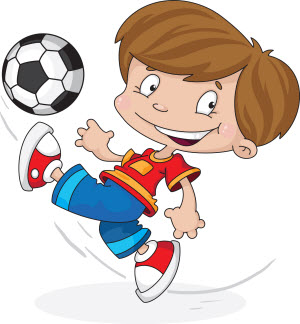 1. Otwórz podręcznik na stronie nr 64.- W co grają chłopcy? Pokoloruj rysunek chłopców i piłki.- Nazwij sportowców przedstawionych na zdjęciach. Rysuj po śladach – od zdjęć sportowców do zdjęć piłek. Nazwij poszczególne piłki.2. Wykonaj ćwiczenie: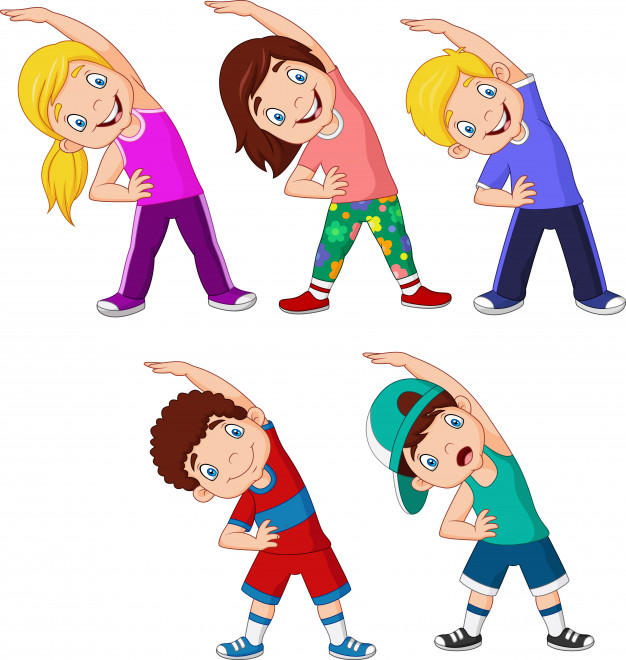 3. Posłuchaj piosenki:https://soundcloud.com/user-956760406/songo-s-i-muz-danuta-i-karol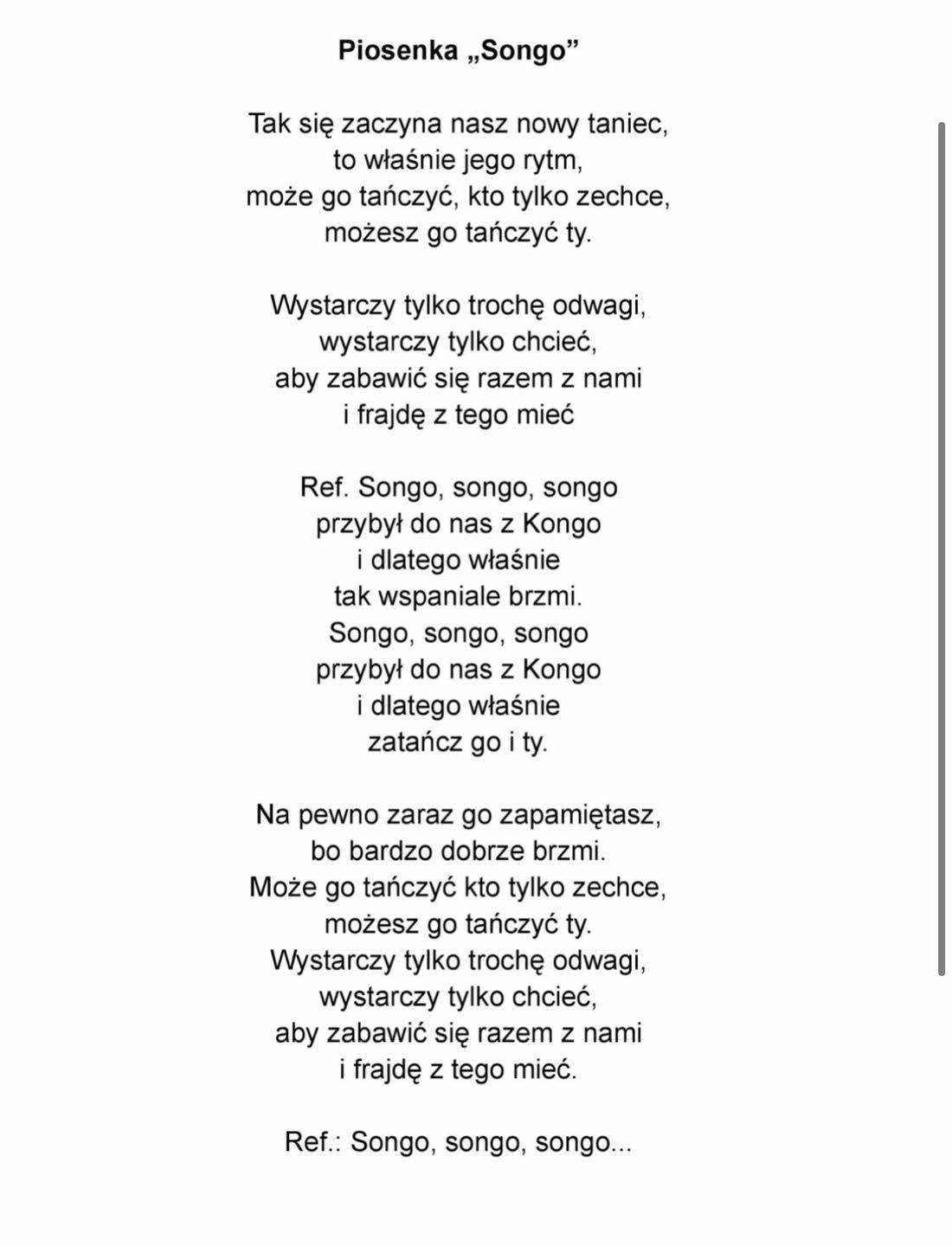 Odpowiedz na pytania na temat piosenki:- Do czego zachęca piosenka?- Skąd przybył taniec songo?4. Jeszcze raz posłuchaj piosenki. Podczas refrenu poruszaj się rytmicznie jednocześnie wyklaskując rytm.5. Wiem, że lubisz różne zabawy ruchowe:Naśladuj sposób poruszania się: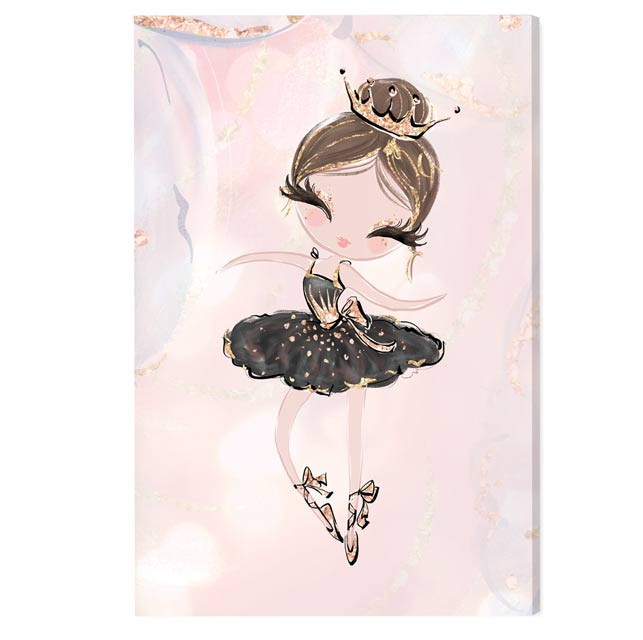 - baletnicy (przemieszczaj się na palcach ramiona w górze)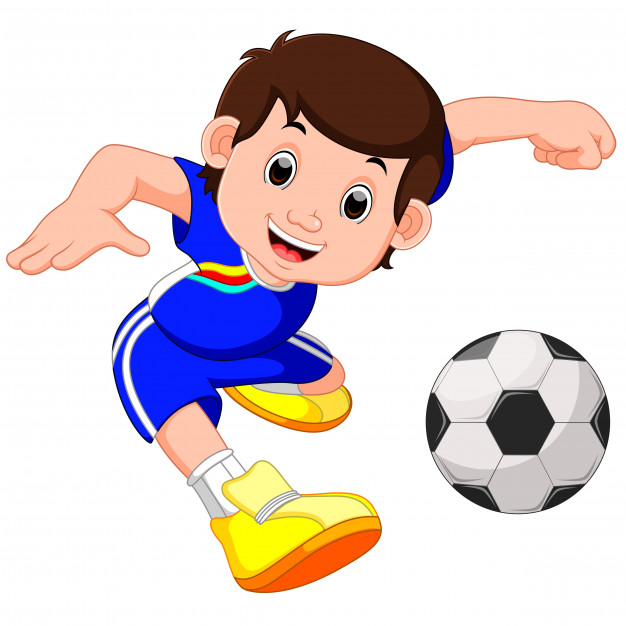 – piłkarza (wymachuj nogami tak jakbyś kopał piłkę)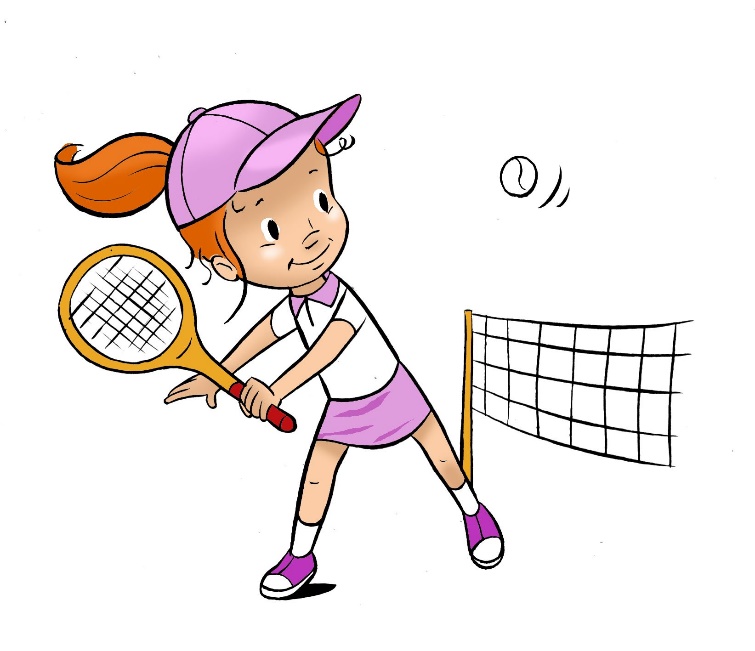 - tenisisty (wymachuj rękoma tak jakbyś chciał trafić dłonią w piłeczkę)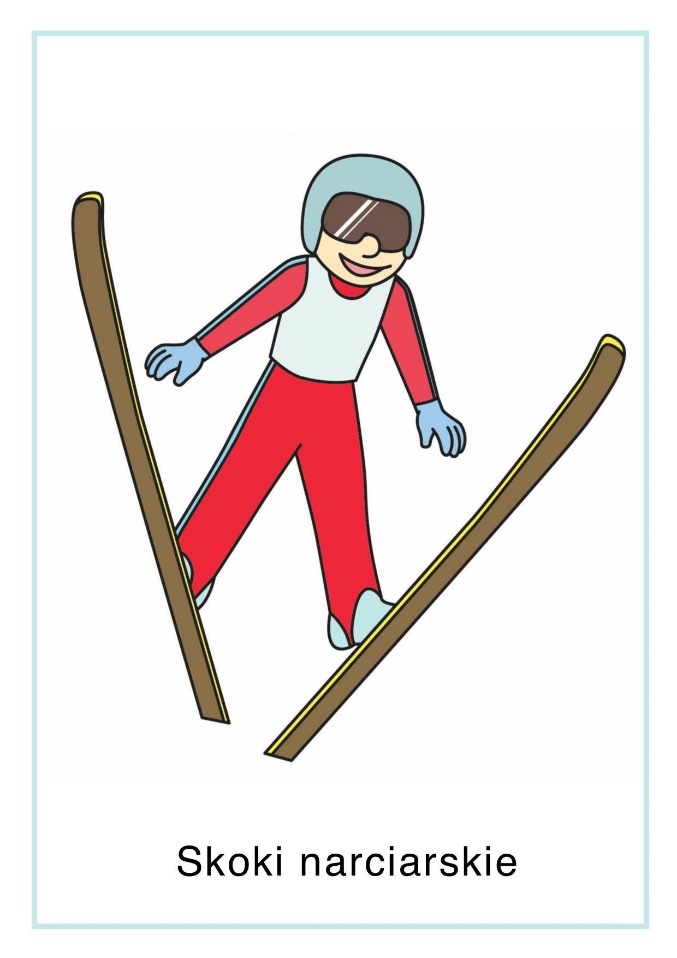 - skoczka (podskakuj w miejscu)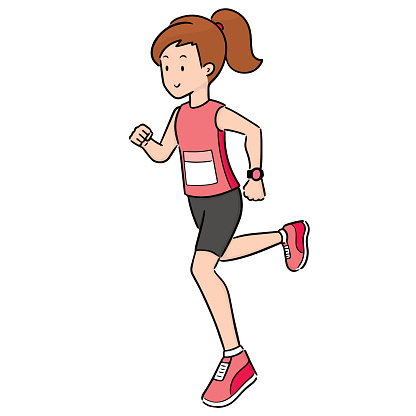 - sprintera (biegnij w miejscu jak najszybciej)6. Otwórz podręcznik na stronie nr 65.- Policz przedmioty w każdej ramce. Zaznacz ich liczbę w pustych okienkach. Dokończ ozdabiać ramki.Dziękuję